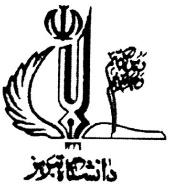 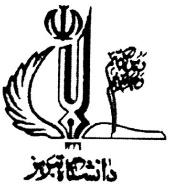 بسمه تعالیفرم حذف تکدرس(لطفا تایپ شود)استاد ارجمند با سلام، احتراماً اینجانب  دانشجوی رشته مهندسی  به شماره دانشجوئی . متقاضی حذف درس  در موعد حذف تک درس می‌باشم.							امضاء دانشجو: .							تاریخ: مدیریت محترم گروه مهندسی با سلام،احتراماً با توجه به نظری بودن درس مذکور و اینکه تعداد غیبت‌های نامبرده تاکنون کمتر از حد نصاب  جلسات میباشد  / نمیباشد لذا حذف تکدرس از نظر اینجانب بلامانع است / نیست .							نام و امضاء استاد: .							تاریخ: مدیریت محترم اداره آموزش دانشکدهبا سلام،احتراماً با توجه به نظر استاد درس و موافقت  / عدم موافقت  حداقل تعداد واحد باقیمانده دانشجو، ضمن رعایت  / عدم رعایت  با درخواست دانشجو، مراتب جهت اقدام مقتضی ارسال می‌گردد.						مدیر گروه مهندسی .						تاریخ، مهر و امضاء: 